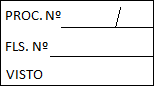 ANEXO VI(FORA DO ENVELOPE)MODELO DE DECLARAÇÃO DE CREDENCIAMENTOEDITAL DO PREGÃO PRESENCIAL Nº 021/2022-PMACARTA DE CREDENCIAMENTO (modelo)(local),  de 2022.À PREFEITURA MUNICIPAL DE APERIBÉ – RJAo Pregoeiro,Pela presente, fica credenciado o Sr. _______________________, portador da Cédula de Identidade nº ___________, órgão expedidor________, expedida em ___/___/___ e CPF nº _______________, para representar a empresa _______________________, inscrita no CNPJ nº _______, no Pregão  Presencial nº 021/2022-PMA, a ser realizada em 11/07/ 2022, nessa Prefeitura, às 13:00 horas, podendo para tanto, praticar todos os atos necessários, inclusive poderes para formular ofertas e lance de preços, prestar esclarecimentos, assinar declarações, receber notificações, interpor recursos, manifestar-se quanto à desistência de interpô-los e assinar o contrato.Atenciosamente,____________________________________Assinatura do representante legalObservações:1 – A Carta de Credenciamento deverá ser confeccionada em papel timbrado ou com carimbo da empresa, assinada pelo seu representante legal, com poderes para constituir mandatário.2 – Esta Carta deverá ser apresentada de forma avulsa, fora de qualquer dos envelopes (Proposta Comercial ou Documentos para Habilitação).PREFEITURA MUNICIPAL DE APERIBÉSECRETARIA MUNICIPAL DE OBRAS